Il Dirigente ResponsabileCoordinate bancarie internazionali:Paese (alfanumerico – 2 caratteri)CIN EUROPA (numerico – 2 caratteri)CIN ITALIA (alfanumerico – 1 carattere)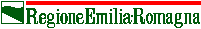 DIREZIONE GENERALE CURA DEL TERRITORIO E DELL’AMBIENTESETTORE GOVERNO E QUALITA’ DEL TERRITORIOAREA RIGENERAZIONE URBANA E POLITICHE PER L’ABITAREModello beneficiarioBando Rigenerazione UrbanaDeliberazioni della Giunta regionale nn. 550/2018,2194/2018,1042/2019.Bando Rigenerazione UrbanaDeliberazioni della Giunta regionale nn. 550/2018,2194/2018,1042/2019.COMUNE / ACERCodice fiscale Via - Strada - PiazzaCapComuneProv. Banca c/o Banca Banca c/o Banca Banca c/o BancaPaese  (1)Paese  (1)CINEUR (2)CINEUR (2)CIN (3)ABIABICABCABc/c n.c/c n.COMUNE / ACERCodice fiscale Via - Strada - PiazzaCapComuneComuneProv.Conto di Tesoreria c/o BancaConto di Tesoreria c/o BancaConto di Tesoreria c/o BancaConto di Tesoreria c/o BancaConto di Tesoreria c/o Banca c/o Banca c/o Banca c/o Banca c/o Banca c/o Banca c/o Banca c/o BancaPaese  (1)Paese  (1)CINEUR (2)CINEUR (2) CIN (3)ABIABICABCABConto Tesoreria n.Conto Tesoreria n.Data